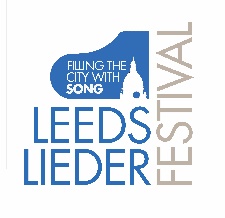 LEEDS LIEDER YOUNG ARTISTS PROGRAMME 2021FESTIVAL MASTERCLASSESThursday 17 June 3 – 6pmVictoria Hall RisersFestival Masterclass I with Iain BurnsideMarie Cayeux sopranoFeilin Liu pianoDebussy	from Ariettes oubliées		Il pleure dans mon coeurRachmaninov	Dreams (Op, 38 no. 5)Jake Heggie	Animal PassionVictor Kassebeer baritoneStella Marie Lorenz pianoSchubert	from Winterreise		Erstarrung		FrühlingsraumBritten		from Tit for tat (De la Mare)		VigilLorna McLean sopranoClaire Habbershaw pianoPoulenc	CBarber		from Hermit SongsThe CrucifixionCopland	Heart, we will forget himEllen Mawhinney sopranoMark Rogers pianoDebussy	from Fêtes galantes		FantochesDuparc		Au pays où se fait la guerreWalton		from FaçadeOld Sir FaulkCassandra Wright sopranoIlan Kurtser pianoDuparc		L’invitation au voyageRachmaninov	What happiness Op. 34 No. 12Britten		from On this IslandSeascape